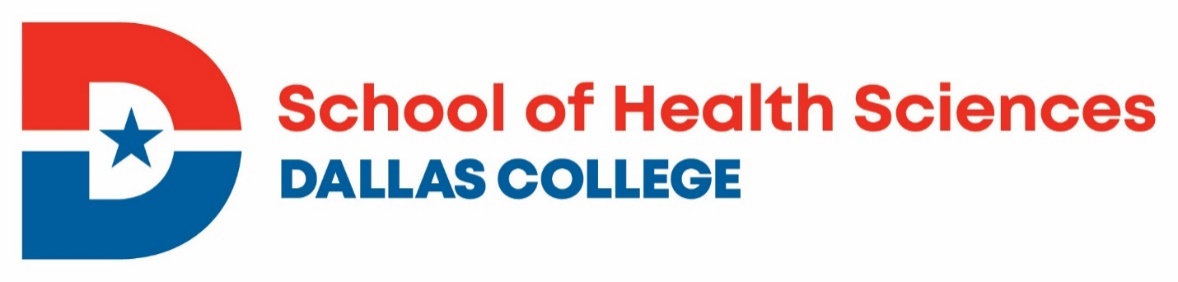 Invasive Cardiovascular Technology- Revised for June 2021 application -The Dallas College School of Health Sciences offers a two-year, 60-credit-hour curriculum leading to the Associate Degree in Invasive Cardiovascular Technology as well as a 31-credit hour Advanced Technical Certificate at the El Centro campus.  This information packet contains application eligibility guidelines for both curriculum tracks for application to the June 2021 program only.The program is accredited by the Commission on Accreditation of Allied Health Education Programs (CAAHEP 9355 – 113th St. N, #7709 Seminole, FL  Phone: (727) 210-2350, www.caahep.org) in cooperation with the Joint Review Committee on Education in Cardiovascular Technology.  Graduates from the program are eligible to write the exam for the Registered Cardiovascular Invasive Specialist (RCIS) credential offered by the Cardiovascular Credentialing International (CCI).  After passing the exam, the graduate is eligible to apply for limited medical radiologic (LMRT) licensure by the Texas Department of State Health Sciences.  A Social Security number is required to take the LMRT exam.After completion of the 26 credit hours of Invasive Cardiovascular Prerequisite courses with a minimum designated grade point average and achieving the minimum required scores on designated sections of the HESI A2 test, the student applies for entrance into the Invasive Cardiovascular Technology courses, which begin in June of each year and encompass 12 months of specific lecture, laboratory, and clinical coursework.  Acceptance to the Invasive Cardiovascular Technology program is via a competitive selection process based on grade point average ranking of the Invasive Cardiovascular prerequisite courses and HESI A2 scores.  This information packet details the procedure for program application.  This information packet contains specific application guidelines and requirements.  Submission of application materials verifies that an individual has 1) read the packet thoroughly, 2) obtained all necessary documents from designated website addresses, and 3) understood the policies and procedures for application and acceptance to the programEqual Educational OpportunityEducational opportunities are offered by Dallas College without regard to race, color, age, national origin, religion, sex, disability, or sexual orientation.Eligibility To Apply To Allied Health Associate Degree ProgramsIn order to apply to the June 2021 Invasive Cardiovascular Technology program, an applicant must meet the conditions of one of the Application Eligibility Categories as well as meet other application requirements prior to the application deadline:  The categories include:1.	Completion of the six HPRS courses (HPRS 1202, HPRS 1204, HPRS 2201, HPRS 2210, HPRS 2231, HPRS 2300) for the Health Professions Readiness Awards I and II; OR,2.	Documentation of a minimum of two (2) years employment as a healthcare worker with direct patient care experience within the last five (5) years by successful completion of the Prior Learning Assessment Portfolio, programmatic assessment exams, or course work demonstrating the skills/knowledge encompassing the content of the six HPRS courses; OR,3.	Documentation of a current professional credential in a healthcare profession as approved by the Invasive Cardiovascular Technology program coordinator. Note:  	Applicants with a Bachelor or Associate degree in areas such as Radiography, Nursing, Respiratory Care, etc. may qualify to apply to the program through the Advanced Technical Certificate curriculum track.  See page 4 for detailsA.	General Admission Requirements to the College 	Applicants to the Invasive Cardiovascular Technology program must meet all college admission requirements as outlined in the official college catalog.  Applicants must have earned either a high school diploma or General Education Diploma (GED) in addition to complying with Texas Success Initiative (TSI) requirements before they will be eligible to apply to the program.  Students should consult an academic advisor to determine their TSI status prior to application to the Invasive Cardiovascular Technology program.All students applying or enrolled at a Dallas College campus are required to submit their Social Security number to the Registrar’s Office.  Students who do not possess a Social Security number must complete a form obtained at the Registrar’s Office.  For more information, consult a Registrar/Admissions Office at any Dallas College campus.Official College TranscriptsPrior to application to the Invasive Cardiovascular Technology program, potential applicants must have submitted official transcripts from all colleges and universities the applicant has attended whether the coursework is or is not relevant to the program application.  Transcripts from Dallas College campuses are not required.The transcripts must be current with the print date no earlier than three years prior to the applicant’s anticipated admission to the program.  If the official transcripts have not been submitted, the individual’s application will be voided. Official transcripts must be sent electronically from the applicant’s previous colleges to registrar-ecc@dcccd.edu.  Transcripts sent by the applicant in pdf or other formats are not accepted.   Transcripts may also be mailed from a college in a sealed envelope to Registrar-El Centro campus, 801 Main Street, Dallas, TX  75202-3604.Initial College Application, Advisement, and EnrollmentStudents who are beginning college for the first time will follow the Six Steps to Enrollment which will guide them from applying the college system, placement testing, selecting a degree plan, contacting an academic advisor, and enrolling in basic courses.   A student who has not completed college coursework should request a general Associate Degree plan from the Academic Advisement Center as a starting point toward future application to a health occupations program.  Note:  Additional assessment testing in computer literacy and learning frameworks courses may be required for certain students.  Online Program Information Sessions	Potential applicants are required to view an online Invasive Cardiovascular Technology information session where the program, application procedures, and acceptance policies are discussed in detail.  The information session must be viewed as a running Power Point and a link to a questionnaire will activate at the end of the presentation.  Once the questionnaire is submitted, application forms will be emailed to the applicant within 1-2 business days.B.	Application Requirements - Invasive Cardiovascular Technology 	Associate Degree Curriculum TrackApplication to the Associate Degree curriculum track for the Invasive Cardiovascular Technology program requires the following steps:Application and current admission to Dallas College.  Viewing an online Invasive Cardiovascular Technology program information session.Meeting one of the three Application Eligibility Categories (see page 1).Completion of the 26 credit hours of Invasive Cardiovascular Prerequisite Courses with a minimum grade point average of 2.50 or higher on those specific courses and a minimum grade of “C” in each course.Completion of the HESI A2 test with a minimum score of 70 on each of the required sections (Reading Comprehension, Mathematics, Grammar, Anatomy/Physiology, and Vocabulary/General Knowledge).  Submission of complete documentation of current physical exam, tuberculosis screening, required immunizations and CPR certification to Castle Branch.Submission of complete application materials to the Health Occupations Admissions Office via email during a designated filing period.Invasive Cardiovascular Prerequisite Courses*  	Important Note: BIOL 1406 is the required prerequisite for BIOL 2401 enrollment.  A CLEP test is also available for BIOL 1406.     **	Humanities elective must be chosen from the Humanity, Creativity and Aesthetic Experience section of the general Associate Degree of Arts/Sciences degree plan.  See the current Dallas College catalog for a full list of accepted courses.  Suggested courses include:  ARTS 1301, DANC 2303, DRAM 1310, HUMA 1315, MUSI 1306, PHIL 1301, PHIL 1304, selected ENGL literature courses at the 2000 level or higher, sophomore level foreign languages such as SPAN 2311.   A minimum grade of “C” is required in each Invasive Cardiovascular Technology prerequisite course.  Invasive Cardiovascular Support CourseThe following course is included within the Invasive Cardiovascular Technology Associate Degree curriculum track. This course may be completed prior to application to the program or completed once admitted to the program, with the other CVTT program courses.  The course must be completed before or with the final semester of the program.Advanced Technical CertificateIndividuals who have earned a Bachelor or Associate Degree in a health care area with direct patient care experience may qualify to apply to the Invasive Cardiovascular Technology program for the Advanced Technical Certificate.  See Category 3 on page 1 of this packet.  Potential certificate applicants should submit their official transcripts, health care credentials and work history to the Health Occupations Admissions Office for evaluation and verification of application track.  Although the Advanced Technical Certificate program does not include formal prerequisite courses, an applicant to the ATC must have documented college coursework in human anatomy, human physiology, college level math, pharmacology, and ECG experience or have coursework which includes that content.  Applicants to the Advanced Technical Certificate directly compete with applicants who are pursuing the Associate Degree.  Although a certificate applicant is not required to complete the entire 26 credit hours of Prerequisite courses, their transcripts will be evaluated for equivalent coursework to determine a similar grade point average calculation to that of an Associate Degree applicant. Therefore, a potential certificate applicant should request an educational plan which will indicate the coursework which will be considered for the grade point average calculation.  See section C below for more information on requesting an educational plan. A certificate applicant may wish to complete some or all of the Invasive Cardiovascular Technology Prerequisite courses to increase their grade point average and competitiveness in the applicant pool.Potential certificate applicants with qualifying degrees from colleges and universities outside the U.S. must have their degrees evaluated by a transcript evaluation agency.  This must be a course by course evaluation and not merely a validation of the degree.   See  Foreign Coursework Evaluation Information  for a list of evaluation agencies. C.	Evaluation of Previous Coursework	Official transcripts are fully evaluated by the Dallas College Transcript Evaluation Center after a student has been enrolled for at least one regular semester.  However, the Health Occupations Admissions Office at the El Centro campus also evaluates a student’s coursework and generates an Educational Plan for the student.  The Educational Plan is a preliminary, unofficial degree plan for advisement purposes and only reflects specific courses toward a health occupations program.  	Educational Plans are optional and are not required for application to a health occupations program. are usually completed within 4-6 weeks.  The evaluation process is not completed during individual appointments or on an “as you wait” basis. During peak times such as registration or after the close of the semester when faculty are unavailable, an evaluation may take longer to complete.  Therefore, an Educational Plan should be requested at least one semester prior to a program application filing deadline if possible.	The School of Health Sciences and the Health Occupations Admissions Office reserve the right to accept or reject any coursework completed at other colleges presented for transfer evaluation toward Health Occupations programs.	Determination of Application Eligibility Category	As part of the Educational Plan process, potential applicants should include additional documentation such as an employer/supervisor letter verifying direct patient care experience, a professional healthcare credential, etc. with the Educational Plan request form which will assist them in determining their Application Eligibility category.  See pages 7-8 for examples of documents needed for Categories 2 and 3.  Coursework for potential applicants completing the HPRS courses for Category 1 are automatically considered in the Educational Plan review process. 	Credit by Examination, CLEP, and Advanced Placement Credit	Credit through CLEP, High School Advanced Placement Exams and Credit by Examination may be awarded for a limited number of courses toward Health Occupations programs.  	Advanced Placement (“AP”) credit for ENGL 1301 and MATH 1314 is acceptable if the credit appears on a college transcript as ENGL 1301 and MATH 1314 equivalency.  A letter grade is not awarded for “AP” credit. Note:	An applicant to the Invasive Cardiovascular Technology program may present credit by exam, CLEP, or “AP” credit for only one of the Invasive Cardiovascular Technology Prerequisite Courses.  Credit will be acknowledged but not calculated with the grade point average. 	See detailed information regarding Advanced Placement, CLEP, and Credit by Examination.Coursework from Foreign Universities	Only courses such as college algebra/calculus, human anatomy/physiology, chemistry, physics, and microbiology may be considered for transfer to Health Occupations program from colleges or universities outside the United States.  No other courses will be considered. Microbiology, chemistry, and physics must be within the five-year time limit.  Foreign Coursework Evaluation is a multi-step process which may take several weeks.  The student must be enrolled in credit classes at a DCCCD campus before the evaluation process can be initiated.  D.	HESI A2 TestThe HESI A2 test is a timed, computerized test which is usually completed in 3-4 hours. In addition to completing the Invasive Cardiovascular Technology Prerequisite Courses, all applicants to the Invasive Cardiovascular Technology program must also earn a minimum score of 70 or higher on the following sections of the HESI A2 test:  Reading Comprehension, Grammar, Vocabulary/General Knowledge, Math, and Anatomy/Physiology.  Students must also complete the Learning Styles and Personality Profile sections and submit those results with their application materials.  The Learning Styles and Personality Profile sections are not graded.  Please note the following important information regarding the HESI A2:Test scores are valid for two years from the date of testing to the application filing deadline date.Applicants may take the HESI A2 at any approved testing site including the assessment centers at El Centro and Northlake campuses.    The approximate cost of the HESI test at the El Centro campus (Paramount Building) is $42.00.  HESI A2 testing is also available online at a cost of approximately $59.00.  Email  5tests@dcccd.edu for instructions.Applicants are responsible for securing their own testing appointment at the location of their choice.  The procedure for making testing appointments and payment varies among testing sites.  Applicants are responsible for submitting their score sheet with their program application materials.  HESI A2 testing appointments at the El Centro campus fill quickly.  Applicants are encouraged to schedule their HESI A2 several weeks prior to an application filing deadline.  Note:  Score sheets may not be available for download from the Elsevier website for 2-3 days.  Do not assume that you will have your score sheet to submit with application materials if you test on the application deadline date.The HESI A2 Study Guide is available at various bookstores including the Follett Bookstores at El Centro and Northlake campuses.  A HESI A2 Prep course is periodically offered by the El Centro Continuing Education Division.  Contact that office at 214-860-2147 for dates and times of the prep course.There is no limit on the number of times an applicant may take the HESI A2 test for application to the Invasive Cardiovascular Technology program.  If the applicant desires to retake the HESI A2, ALL FIVE SECTIONS must be retaken.  Only one score sheet should be submitted with scores of 70 or higher on each of the five required sections.  Scores on individual test sections which are printed on separate score sheets cannot be combined.  If more than one score sheet is submitted, the scores from the latest HESI testing attempt will be considered the official scores.  It is not necessary to repeat the Learning Styles and Personality Profile sections on retests.  The printout of these sections can be submitted from any testing attempt.   Before retesting, the applicant is encouraged to review the study guide and/or enroll in the HESI A2 prep course to prepare for the retest opportunity.  See HESI A2 for more information.  E.	Castle BranchApplicants to the Invasive Cardiovascular Technology program are required to have a current physical examination, specific immunizations, a tuberculosis screening, and certification in CPR at the Healthcare Provider level.   The School of Health Sciences utilizes Castle Branch, a medical record management company, to verify these requirements.  Applicants submit this documentation directly to Castle Branch which will verify whether the records are complete.  Important Note:  Some of the immunizations require multiple doses on a specific timeline over several months.  Therefore, potential applicants to this program should begin their immunizations at least six to seven months prior to the application deadline.  Castle Branch must receive this documentation and verify that the applicant’s records are complete no later than the application filing deadline. Please be aware that it can take up to 4 weeks to complete the verification process. Failure to submit this documentation and be complete with these requirements on the date of the application deadline will result in disqualification of the applicant. Applicants must be aware that the documentation required by Castle Branch must be kept current throughout the application process and (if accepted to a program) during their participation in the program. It is the responsibility of the applicant to assure that your health records are current.  Note:  Additional proof of immunizations including titers may be required by hospital clinical sites.For more information on Castle Branch and this process, see Immunization Requirements.  If the applicant has personal healthcare coverage at the time of application, that documentation may also be submitted to Castle Branch.  If accepted to the program, the applicant must submit proof of coverage to Castle Branch prior to attending clinical practicum.  For more information, see item 7 on page 13 of this packet. F.	Invasive Cardiovascular Technology Application Materials Submission – June 2021 Selection ProcessRead the following instructions carefully.  After completing the Invasive Cardiovascular Technology Prerequisite Courses, the designated sections of the HESI A2 test, and sending the required physical exam, immunization and CPR certification documentation to Castle Branch, the student is ready to submit their application materials. Incomplete application materials will be disqualified.Application materials must be scanned and emailed to ECCHOAO@dcccd.edu as pdf documents by the application filing deadline.Application materials must include the following to be considered complete and valid:1.	Documentation of Application Eligibility	Category 1 - Completion of the six HPRS courses will be verified on official transcripts and/or the advising report.  	Category 2 - The following documentation must be submitted with application materials:Official letter from your place of employment on original healthcare facility letterhead with the ink signature of your supervisor verifying your employment position, specific duties, and employment dates (minimum 2 years of direct patient care experience within the last 5 years) 					and A photocopy of the Non-traditional Equivalent Credit Assessment form signed by the HPRS Coordinator and Division Dean if credit for one or more HPRS courses was awarded through the prior Learning Assessment Portfolio process or if credit was awarded through a programmatic assessment exam. (See page 1 for details.) If an applicant under Category 2 enrolled and completed one or more HPRS courses through traditional enrollment, the coursework will be verified on official transcripts and/or the advising report.	Category 3 – The following documentation must be submitted with application materials:	Photocopy of a current professional healthcare credential such as a nursing license, ARRT registry, CST certification, CCIS registry, CMA certification, etc.and	Official transcript or other official document authenticating the completion of the qualifying degree or certificate.2.	A completed Invasive Cardiovascular Technology program application form and the signed Statement of Student’s Responsibility form. 3.	The HESI A2 score sheet indicating achievement of a minimum score of 70 or higher on each of the five required sections and the Learning Styles/Personality Profile results.4.	If a member of Phi Theta Kappa (PTK), include a photocopy of your official Phi Theta Kappa membership card or certificate.  Note:  Submitting the PTK number or any other statement of membership is not accepted.Note: 	Applicants are solely responsible for ensuring that their current official transcripts from ALL PREVIOUSLY ATTENDED COLLEGES and UNIVERSITIES (excluding Dallas College campuses) are submitted to a Registrar/Admissions Office at a Dallas College campus prior to applying to an El Centro health occupations program.  Official transcripts must have a print date no earlier than three years of anticipated entry to a health occupations program.	Submitting incomplete application materials will disqualify the application and the student will not be considered further in the application process.  Students are advised to retain a photocopy of all application materials and Castle Branch documents.Once application materials are emailed to the health occupations admissions office, additional materials cannot be added in later emails.  G.	Application Filing Period 	The official application filing period for the June 2021 class of the Invasive Cardiovascular Technology program:January 1 – March 15, 2021Notification emails are sent by April 15, 2021.Complete application materials must be emailed to ECCHOAO@dcccd.edu by the application filing deadline.  Application materials are not accepted in person or by conventional mail.    H.	Selection ProcessApplicants during the Official Application Filing Period are selected for acceptance to the Invasive Cardiovascular Technology program via the following competitive ranking process:Applicants are listed by cumulative grade point average (GPA) on the 26-credit hour Invasive Cardiovascular Prerequisite Courses from highest (4.00) to lowest (2.50) to initially rank applicants. When two or more applicants have the same cumulative GPA on the Invasive Cardiovascular Prerequisite Courses, the combined GPA on the two Anatomy/Physiology courses (BIOL 2401 and BIOL 2402) will be listed to break the tie.When two or more applicants have the same cumulative GPA on the Invasive Cardiovascular Prerequisite Courses and the same combined GPA on the two anatomy/physiology courses, the applicant who has submitted their Phi Theta Kappa membership card will be selected first.When two or more applicants have the same cumulative GPA on the Invasive Cardiovascular Prerequisite Courses, the same combined GPA on the two anatomy/physiology courses, and are members of Phi Theta Kappa, the cumulative score on the five required sections of the HESI A2 will be used to break the tie.	The table below illustrates the ranking process for a sample group of applicants:Example of Ranking Process	If six spaces were available, applicants 1 through 6 would be accepted.I.	Notification of Acceptance	Individuals who receive an acceptance email are required to return a confirmation form within a specified timeframe to verify their space in the class.  Failure to return the confirmation form by the specified date or failure to attend the scheduled preregistration/orientation seminar for the accepted class will result in forfeiture of their space in that class. Note:  	Applications materials submitted during an official filing period are not “held over” to the next year’s official filing period.  Students who are not selected for admission to the Invasive Cardiovascular Technology program or students who decline their acceptance may reapply again during the next year’s filing period to be considered for a future admission opportunity.   Curriculum – Invasive Cardiovascular TechnologyAssociate Degree Track - June 2021 AdmissionThe Invasive Cardiovascular Technology Program is an intensive didactic and clinical training program which prepares the graduate for employment in cardiac catheterization laboratories.  Invasive Cardiovascular technologists assist the cardiologist in all phases of cardiac catheterization including catheter insertion, operation of the electronic instruments, and calculation of the cardiac data used to confirm diagnosis and to design treatment for the cardiac patient.The program is accredited by the Commission on Accreditation of Allied Health Education Programs (CAAHEP) in cooperation with the Joint Review Committee on Education in Cardiovascular Technology.*	Humanities elective must be chosen from the Humanity, Creativity and Aesthetic Experience section of the general Associate Degree of Arts/Sciences degree plan.  See the current catalog for a full list of accepted courses.  Suggested courses include:  ARTS 1301, DANC 2303, DRAM 1310, HUMA 1315, MUSI 1306, PHIL 1301, PHIL 1304, selected ENGL literature courses at the 2000 level or higher, sophomore level foreign languages such as SPAN 2311.   **	CVTT 1471 – Cardiac Professional Transition contains the Capstone experience in the Invasive Cardiovascular Technology Associate Degree program.Curriculum – Invasive Cardiovascular TechnologyAdvanced Technical Certificate - June 2021 AdmissionApplicants to the Advanced Technical Certificate must have earned a qualifying degree and have documented equivalent coursework in human anatomy/physiology, college math, pharmacology, and ECG experience.  An applicant’s coursework will be evaluated alongside the prerequisite courses for the Associate Degree curriculum track to calculate a similar qualifying grade point average. +	CVTT 1471 – Cardiac Professional Transition contains the Capstone experience in the Invasive Cardiovascular Technology Associate Degree program.Estimated Expenses for the Invasive Cardiovascular Technology Program **     This estimate is for the Associate Degree Curriculum track.**    Tuition now includes textbook costs.  These and other fees are subject to change.  See official catalog      for tuition table. A  Tuition Payment Plan option is available in fall and spring semesters. +    Estimated cost of physical exam and immunizations. Students who are accepted to the Associate Degree Invasive Cardiovascular Technology program who reside in Collin or Tarrant Counties may qualify for the “Dallas Resident” tuition rate.Other costs to consider:  Personal health care insurance coverage, transportation and Parking Fees to the El Centro campus and hospital clinical sites.General InformationThe Invasive Cardiovascular Technology Program at the El Centro campus accepts 12* students annually for their June class.  Program classes are offered during daytime hours. The School of Health Sciences reserves the right to make changes in program enrollment capacity.  The clinical experience of the Invasive Cardiovascular Technology Program usually requires that a student be physically able to care for sick patients that may involve lifting, moving, and transferring patients.  Students will be exposed to patients with infectious diseases.  Protective and precautionary procedures are employed.  The program requires the use of x-ray devices for visualization.  The program will require students to stand for up to four hours at a time and wear a lead apron weighing 15 to 20 pounds while doing so.
Many of the Invasive Cardiovascular Technology Prerequisite courses including many of the HPRS courses in one of the Application Eligibility Categories are offered online.  See the presentation Getting Ready for Online Learning to see if you are a good candidate for online learning.Students are responsible for obtaining their own living accommodations.  It is also necessary for students to consider transportation costs to the college, as well as hospitals throughout the Metroplex.  Clinical rotations vary among select hospitals.  Any parking fees at the El Centro campus and/or the hospital clinical site is the responsibility of the student. Applicants to the health occupations programs at the El Centro campus must submit physical examination and immunization documentation to Castle Branch no later than the program application deadline.  Download more information at Physical Exam and Immunization Requirements.The physical examination must be on the official physical form and must have been documented no earlier than 12 months prior to the application deadline.  The specific immunizations and screenings are indicated on the health form.  Note:  Additional proof of immunizations including titers may be required by hospital clinical sites.All applicants must be certified in Basic Life Support CPR certification (formerly “Healthcare Provider” Level) as designated by the American Heart Association and a photocopy of the front and back of the card must be submitted to Castle Branch no later than the program application deadline.  The CPR certification must not expire prior to the anticipated program entry date and must not expire during a semester when enrolled in the program.  CPR classes are available through the El Centro Continuing Education Division, the American Heart Association, various hospitals, independent instructors, etc.  Online CPR certification classes must include an in-person skills check off on a manikin.  Totally online CPR certification classes including those offered by the Red Cross are not valid for application to health occupations programs. Proof of current personal healthcare insurance coverage is required for all health occupations students. If documentation of coverage is not submitted to Castle Branch with immunization records, proof of coverage must be submitted prior to the first day of class.  Students must secure their own coverage and the insurance policy must cover the student at any hospital facility.  Information on college student policies and rates can be found at https://www.healthcare.gov.Clinical opportunities may be limited for students without Social Security numbers.   If accepted to the program, a student must contact the El Centro Multicultural Center Office (Room A-140, telephone 214-860-2090) regarding eligibility to obtain a Social Security number before graduation from the program for future employment opportunities.  A Social Security number is required to take the LMRT exam.Criminal Background Check / Drug ScreeningAll students enrolled in Health Occupations programs are required by the Dallas/Fort Worth Hospital Council member facilities to undergo a Criminal Background Check and Drug Screen prior to beginning their clinical experience. Students are responsible for all charges incurred (approximately $86.00) for these screenings.   This procedure is conducted after a student has been accepted to their respective program.  Results of these screenings are forwarded to the School of Health Sciences for review and verification that a student is eligible to attend clinical rotation.  All background check and drug screening results become the property of the Health Sciences Division and will not be released to the student or any other third party.A clinical agency reserves the right to remove a student from the facility for suspicion of substance use or abuse including alcohol.  The clinical agency reserves the right to request that a student submit to a repeat drug screening at the student’s expense on the same day that the student is removed from the clinical facility.  Failure to comply will result in the student’s immediate expulsion from the clinical facility.  Furthermore, regardless of testing or testing results, a clinical agency reserves the right to expel a student from their facility.  Note:	Should a student who has been accepted to a Health Occupations program be prohibited from attending a clinical rotation experience due to findings of a criminal background check and/or drug screening, the student may be dismissed from the Health Occupations program.Clinical assignments for the Invasive Cardiovascular Technology Program vary from semester to semester from the list below:Baylor Scott & White – GrapevineBaylor Scott & White – IrvingBaylor Scott & White – PlanoBaylor Hamilton Heart & Vascular Hospital Dallas Regional Medical CenterMedical City Denton HospitalMedical City Dallas Hospital  Medical City Lewisville HospitalMethodist Charlton Medical CenterMethodist Dallas Medical Center North Texas Veterans’ Affairs Healthcare SystemTexas Health Dallas PresbyterianTexas Health PlanoUT Southwestern Medical Center  Dallas College students who are enrolled in 6 credit hours or more during a fall or spring semester and 3 credit hours or more during a summer semester are entitled to a free DART Go-Pass for that semester.  DART passes are available two weeks after the semester begins. Individuals who were first-time college freshman students in Fall 2007 or after are subject to the guidelines of section 51.907 of the Texas Education Code which prohibits a student from dropping more than six (6) college level credit courses during their entire undergraduate career.  See Six Drop Rule for more information.  Dallas College charges a higher tuition rate for courses in which a student registers for the third or more times.  The Third Attempt Policy includes courses taken at any of the Dallas College campuses since the Fall 2002 semester.  Developmental courses are not considered in this policy.A student may apply to more than one El Centro Health Occupations program during a given filing period.  However, if the student receives an acceptance letter to a specific program, confirms their intent to enter that program, and registers for program courses, their application to any other Health Occupations program that may share that filing period will be null and void.Further, an individual accepted for admission and currently enrolled in an El Centro Health Occupations program may not apply or be considered for admission selection for another El Centro Health Occupations program unless their current program of study will complete before the second program curriculum begins. Note: An individual cannot earn both the Associate Degree and the Advanced Technical Certificate in this program.Financial Aid:  Students should apply for financial aid well in advance of program application.  Please contact the individuals below for assistance (physical addresses):Latoya Payton, BS, RCIS, LMRTProgram CoordinatorInvasive Cardiovascular TechnologyEl Centro campus/Paramount301 North Market StreetDallas, TX 75202			Email:  LPayton@dcccd.eduTelephone:  972-860-5046Ariel SmithHealth Occupations Admissions Rm P-101El Centro campus/Paramount301 North Market StreetDallas, TX 75202Email: Ansmith@dcccd.eduTelephone:  972-860-5003	Official transcripts must be sent to:	Electronic transcripts must be sent to:	Registrar - El Centro 	Registrar-ECC@dcccd.edu	801 Main Street 	Dallas, TX 75202-3604Program information packets are revised September 1st of each year and at other times throughout the academic year as necessary.  Program guidelines are subject to change.  Students are responsible for insuring they have the latest program information packet from:Invasive Cardiovascular Technology information packet/information sessionVisit the Invasive Cardiovascular Technology webpage.Like us on Facebook.We would appreciate your comments on our customer service by completing a brief survey.Invasive Cardiovascular Technology Checklist – Associate DegreeThis checklist is provided to assist you in following the steps to prepare for program application.  It is not part of the application materials that are emailed to ECCHOAO@dcccd.edu._____	Download an Invasive Cardiovascular Technology information packet and view the online information session._____	Complete an application for college admission and consult an academic counselor as needed for TSI counseling, placement testing, etc. and complete any developmental courses as may be prescribed from test scores.  _____	Submit official transcripts from all previously attended colleges and universities to the El Centro Registrar’s Office or the Registrar/Admissions Office at any other Dallas College campus._____	If needed, request Educational Plan/transfer evaluation of course work that applies to the Invasive Cardiovascular Prerequisite courses. _____	Meet one of three Application Eligibility Categories in order to qualify to apply to the program.  _____	Enroll and complete the following Invasive Cardiovascular Prerequisite Courses with a minimum cumulative GPA of 2.50 or higher: _____	ENGL 1301			_____	HIST 1301 _____	BIOL 2401			_____	MATH 1314/1414 _____	BIOL 2402 			_____	SPCH 1311/1315/1321_____	PSYC 2301			_____	Humanities elective 		_____	If time allows prior to application to the program, complete the program Support Course:_____ PSYC 2314_____	Complete the HESI A2, scoring a minimum of 70% on all five required sections of the test and completing the Learning Styles and Personality Profile sections of the test.  _____	Download the Physical Exam form and Immunization requirements  from the Castle Branch website; see a physician or healthcare clinic for a physical examination, immunizations, TB screening, etc., and obtain BLS CPR certification. Submit physical exam form, immunizations, TB screening documentation, and photocopy of front and back of CPR card to Castle Branch prior to application filing deadline.Compile the following complete application materials:_____	Supporting documentation if applying under Application Eligibility Category 2 or 3. (See guidelines on pages7-8). _____	Completed Invasive Cardiovascular Application and signed Statement of Students’ Responsibility forms _____	Official HESI A2 score sheet(s) indicating minimum score of 70% on each of the five required sections of the test and Personality Profile and Learning Styles section results._____	Photocopy of your official Phi Theta Kappa membership card/certificate (if applicable)._____	Copies of any educational plans, request for course substitution forms, HPRS portfolio confirmation forms, etc. if applicable.Email all materials in item 10 to ECCHOAO@dcccd.edu by the March 15, 2021 application filing deadline.Ranking is complete and notification emails are sent by April 15, 2021.Invasive Cardiovascular Technology Checklist Advanced Technical CertificateThis checklist is provided to assist you in following the steps to prepare for program application.  It is not part of the application packet that is submitted with transcripts, etc._____	Download an Invasive Cardiovascular Technology information packet and view the online information session._____	Complete an application for college admission.   _____	Submit official transcripts from all previously attended colleges and universities to the El Centro Registrar’s Office or the Registrar/Admissions Office at any other Dallas College campus._____	Verify eligibility to apply for the Advanced Technical Certificate by submitting an Educational Plan request to the Health Occupations Admissions Office with documentation of healthcare degree including coursework in human anatomy and physiology, college math, pharmacology, and ECG experience. _____	Certificate applicants may choose to enroll in or repeat the following courses which will be compared to those completed by Associate Degree applicants for a similar GPA for ranking:   _____	ENGL 1301			_____	HIST 1301 _____	BIOL 2401			_____	MATH 1314/1414 _____	BIOL 2402 			_____	SPCH 1311/1315/1321_____	PSYC 2301			_____	Humanities elective 		_____	Complete the HESI A2, scoring a minimum of 70% on all five required sections of the test and completing the Learning Styles and Personality Profile sections of the test.  _____	Download the Physical Exam form and Immunization requirements  from the Castle Branch website; see a physician or healthcare clinic for a physical examination, immunizations, TB screening, etc., and obtain BLS CPR certification. Submit physical exam form, immunizations, TB screening documentation, and photocopy of front and back of CPR card to Castle Branch prior to application filing deadline.Compile the following complete application materials: _____	Completed Invasive Cardiovascular Application and signed Statement of Students’ Responsibility forms_____	Official HESI A2 score sheet(s) indicating minimum score of 70% on each of the five required sections of the test and Personality Profile and Learning Styles section results._____	Photocopy of your official Phi Theta Kappa membership card (if applicable)._____	Copies of any educational plans, request for course substitution forms, etc.Email all materials in item 8 to ECCHOAO@dcccd.edu by the March 15, 2021 application filing deadline.Ranking is complete and notification emails are sent by April 15, 2021.Prerequisite CoursesLec HrsLab HrsExt HrsCont HrsCr HrsBIOL	2401*	Human Anatomy/Physiology I   3   3   0   96   4BIOL	2402	Human Anatomy/Physiology II   3   3   0   96   4ENGL	1301	Composition I	   3   0   0   48   3PSYC	2301	General Psychology   3   0   0   48   3MATH	1314	College Algebra	   3   0   0   48   3SPCH	1311     Introduction to Speech Communication    3   0   0   48   3HIST	1301	U.S. History   3   0   0   48   3Humanities elective**   3   0   0   48           3Total 24   6    0 480 26Support CourseLec HrsLab HrsExt HrsCont HrsCr HrsPSYC	2314	Lifespan Human Growth & Development  3     0     0     48     3GPA on Invasive Cardiovascular Prerequisite coursesCombined GPA on Anatomy/Physiology courses (BIOL 2401/2402)PTK membership Cumulative Score on the five sections of the HESI A2 testApplicant #14.004.00Yes331.00Applicant #23.763.50347.00Applicant #33.533.50Yes328.00Applicant #43.533.50Yes324.00Applicant #53.232.50312.00Applicant #63.003.50286.00Applicant #72.502.00297.00Prerequisite CoursesLec HrsLab HrsExt HrsCont HrsCr HrsENGL	1301	Composition I30048 3BIOL	2401	Anatomy and Physiology I33096 4BIOL 	2402	Anatomy and Physiology II33096 4MATH	1314	College Algebra30048 3SPCH	1311	Introduction to Speech Communication30048 3PSYC	2301	General Psychology30048 3HIST	1301	US History30048 3Humanities elective *30048 3Total Prerequisite Course Hours2460           48026Semester I – Summer (9 weeks)Lec HrsLab HrsExt HrsCont HrsCr HrsCVTT	1313	Catheterization Lab Fundamentals I22064 3CVTT	1304 	Cardiovascular Anatomy & Physiology31064 3CVTT	1360	Clinical – Cardiovascular Technology0015240 15Total	5315          3689Semester II - FallLec HrsLab HrsExt HrsCont HrsCr HrsCVTT	1340	Cardiovascular Pathophysiology 30048 3CVTT	1110	Cardiac Catheterization I 10016 1 CVTT	1350	Cardiac Catheterization II 30048 3 CVTT	1153	Catheterization Lab Fundamentals II 10016 1 CVTT	2560	Clinical – Cardiovascular Technology 0025400 4Total	 8025         52813Semester III – SpringLec HrsLab HrsExt HrsCont HrsCr HrsCVTT	1471**	Peripheral Vascular Studies, Radiologic 		Principles, and RCIS Board Review ** 33096 4CVTT	2563	Clinical – Cardiovascular Technology 00264005PSYC	2314	Lifespan Human Growth and Development 30048 3 Total632654412Total Program Hours	431265192060Semester I – Summer (9 weeks)Lec HrsLab HrsExt HrsCont HrsCr HrsCVTT	1313	Catheterization Lab Fundamentals I22064 3CVTT	1304 	Cardiovascular Anatomy & Physiology31064 3CVTT	1360	Clinical – Cardiovascular Technology0015240 3Total	5315          368 9Semester II - FallLec HrsLab HrsExt HrsCont HrsCr HrsCVTT	1340	Cardiovascular Pathophysiology 30048 3CVTT	1110	Cardiac Catheterization I 10016 1 CVTT	1350	Cardiac Catheterization II 30048 3 CVTT	1153	Catheterization Lab Fundamentals II 10016 1 CVTT	2560	Clinical – Cardiovascular Technology 0025400 5Total	 8025         52813Semester III – SpringLec HrsLab HrsExt HrsCont HrsCr HrsCVTT	1471+	Peripheral Vascular Studies, Radiologic 		Principles, and RCIS Board Review ** 33096 4CVTT	2563	Clinical – Cardiovascular Technology 00254005Total33254969Total Program Hours	16664139231Dallas County ResidentOut of County Texas Resident #Out of State/Country ResidentINVASIVE CARDIOVASCULAR PREREQUISITE COURSESTuition/Textbooks (26 credit hours) **$    2,054.00$    3,510.00$    5,200.00HESI A2 test42.0042.0042.00Castle Branch25.0025.0025.00Physical Exam and Immunizations +225.00225.00225.00CPR Certification           65.00           65.00           65.00     Total$    2,411.00$    3,867.00$    5,557.00Invasive Cardiovascular TechnologySemester I (Summer)Tuition/Textbooks (9 credit hours)$       711.00$    1,215.00$    1,800.00Background Check/Drug Screen86.0086.0086.00Uniform/Lab Coat50.0050.0050.00Film Badge           16.80           16.80           16.80     Total$      863.80$    1,367.80$    1,952.80Semester II (Fall)Tuition (12 credit hours)$       948.00$    1,620.00$    2,400.00Film Badge           16.80           16.80           16.80     Total$       964.80$    1,636.80$    2,416.80Semester III (Spring)Tuition (12 credit hours)$       948.00$    1,620.00$    2,400.00Film Badge           16.80           16.80           16.80     Total$       948.80$    1,636.80$    2,416.80TOTAL ESTIMATED PROGRAM EXPENSE$    5,204.40$    8,508.80$ 12,343.80